Муниципольное общеобразовательное учреждение «Яснозоренская средняя общеобразовательная школа Белгородского района Белгородской области»«Использование технологии Лэпбукинг как средства создания ситуации успеха на уроке английского языка»Автор опыта:Гущеварова Оксана Сергеевнаучитель английского языкамуниципольного общеобразовательного учреждения «Яснозоренская средняя общеобразовательная школа Белгородского района Белгородской области»2020Содержание:Раздел I. Информация об опыте……………………………………………… 3 Раздел II. Технология опыта …………………………………………………. 6Раздел III. Результативность опыта…………………………………………... 8Библиографический список…………………………………………………… 10Приложение к опыту…………………………………………………………... 11Раздел I.Информация об опыте.Условия возникновения, становления опыта.Автор данного педагогического опыта преподает английский язык в МОУ «Яснозоренская средняя общеобразовательная школа Белгородского района Белгородской области». Иностранный язык изучается по общеобразовательной программе.Общество стремительно развивается и в современном мире знание иностранного языка неотъемлемая часть образования целеустремленных людей. Владение иностранными языками дает огромное преимущество при трудоустройстве, кроме того, идет рост межкультурного общения: учеба по обмену, международные события, культурные мероприятия, стажировка, путешествия, общение в социальных сетях. Из этого следует, владение иностранным языком является обязательным для социализации и адаптации в обществе. Не смотря на богатство образовательных ресурсов, трудности при изучении языка остаются. В сельской местности, где до сих пор существуют проблемы с мобильной связью и интернетом, где жизнь течет медленнее в сравнении с городской, очень сложно замотивировать детей изучать язык. Учащимся сложно преодолеть языковой барьер, так как не хватает активной практической деятельности ну уроке. Это мотивирует нас искать новые технологии преподавания иностранного языка, а так же пересмотреть свою методику преподавания. Для выявления направленности и уровня развития внутренней мотивации учебной деятельности учащихся при изучении конкретных предметов была выбрана методика Т.Д. Дубовицкой.  Данную методику выбрали, потому что, приступая к работе с классом, чувствовался слабый уровень подготовки учащихся. Словарный запас был низким, построение высказываний давалось с трудом.Начальная диагностика показала следующие результаты:23% учащихся с низким уровнем мотивации;54% учащихся со средним уровнем мотивации;23% учащихся с высоким уровнем мотивации.Для изучения отношения школьников к учению и к отдельным предметам была выбрана методика Л. Балабкиной.  Диагностика показала, что:23% учащихся имеют активно-положительное отношение к предмету английский язык23% учащихся имеют положительное отношение к предмету английский язык46% учащихся имеют безразличное отношение к предмету английский язык8% учащихся имеют отрицательное отношение к предмету английский языкПроанализировав результаты, возникла тема опыта: «Использование технологии Лэпбукинг как средства создания ситуации успеха на уроке английского языка».Актуальность опытаОсновная проблема на уроках английского языка – отрыв теоретических знаний от практики. Владея большим словарным запасом, зная грамматические структуры, учащиеся не могут общаться на иностранном языке из-за нехватки практических занятий, не могут написать слова без ошибок. Работая самостоятельно, ребенок не может себя проконтролировать. Для решения этих проблем предлагается описание данного опыта с целью преодоления языкового барьера, развития личностных, познавательных и регулятивных УУД. Ведущая педагогическая идея опытаВнедрение и использование активных методов обучения для формирования и развития универсальных учебных действий по средствам применения технологии Лэпбукинг. Длительность работы над опытомРабота над опытом велась в течение трех лет с 2017 года и состояла из трех этапов.1 этап – подготовительный – выявление проблем и противоречий, формулирование темы опыта, постановка цели и задач, изучение теоретической части и методической литературы, выбор технологии обучения.2 этап – основной – определение путей решения противоречий, применение технологии Лэпбукинг на уроках английского языка, корректировка методов и приемов работы с учащимися.3 этап – итоговый – обработка и анализ результатов, подведение итогов, становление опыта, определение дальнейших перспектив, обмен опытом.Диапазон опытаЕдиная система «урок – внеклассная работа».Теоретическая база опытаВ своей деятельности опираемся на научные исследования, теоретические знания и методические рекомендации Выгодского Л.С., Бушуевой М.В., Анцибор М.М., Пироженко Т. Понятие «лэпбук» было введено американской писательницей Тэмми Дюби. Она использовала его в домашнем обучении своих детей для систематизации информации.Новизна опытаТехнология Лэпбукинг считается сравнительно новой и пока еще на получила широкого распространения в России.  Новизна опыта состоит в комбинировании элементов технологии Лэпбукинг для создания интерактивных тетрадей. Учащиеся создают игры, шаблоны к которым возможно возвращаться неоднократно. По сути, это и дидактический и практический материал.Характеристика условий, в которых возможно применение данного опыта.Лэпбук – это мобильное средство обогащения знаний учащихся, это тематическая папка или книжка раскладушка с кармашками, вкладками, подвижными деталями, окошками, в которой находится информация в виде рисунков, небольших текстов, схем, тематических карточек. Можно сказать, это итог всей изученной темы, самостоятельный, творческий проект. Лэпбук раскрывает творческий и коммуникативный потенциал ребенка. Данный опыт можно применить как на уроке, так и на внеурочном занятии по любому школьному предмету. Опыт может быть полезен в дошкольном учреждении, в начальной, средней и старшей школе, как на базовом уровне обучения, так и на профильном. Технология Лэпбукинг позволяет создать множество интегрированных уроков на всех ступенях образовательного процесса.Раздел II.Технология опыта.Постановка целей и задачГлавная цель обучения иностранному языку считаем создание ситуации успеха у каждого ребенка, чтобы ученики учились учиться, самостоятельно овладевая необходимыми навыками практического применения знаний. Технология Лэпбукинг позволяет учителю реализовать данную цель.Достижение планируемых результатов предполагает решение нескольких задач:развитие индивидуальных способностей детей, творческого мышления;повышение мотивации учащихся к предмету иностранный язык;организация самостоятельной работы, развитие навыков самоконтроля;преодоление языкового барьера, развитие коммуникативных навыков.  Содержание обученияИспользование технологии Лэпбукинг в образовательном процессе влечет за собой ряд изменений в учебном процессе и осуществляется на основе следующих принципов:активности и самостоятельности;дифференцированного подхода;систематичности;интерактивности;авторского участия в учебном процессе.  Технология Лэпбукинг применялась нами на уроках и внеурочных занятиях, в работе над проектами, при организации индивидуальной и групповой работы.Лэпбук, или отдельный раздел в интерактивной тетради – это конечный продукт, систематизация знаний по определенной теме. Каждый урок – это отдельный элемент, который ведет к созданию целостного монологического или диалогического высказывания. Элементы данной технологии применимы на любом этапе урока. При проектировании уроков следует иметь представление о том, что мы хотим получить в итоге: монологическое или диалогическое высказывание,  защита проекта индивидуальная или групповая.Этапы работы над разделом из ктп для интерактивной тетради:Планирование. Необходимо продумать, что должна включать в себя интерактивная тетрадь, какие задания, шаблоны, чтобы полностью раскрыть тему.Создание макета страницы интерактивной тетради.Анализ содержания уроков отдельной главы для интерактивной тетради.Создание и оформление интерактивной тетради.Рассмотрим  этапы создания интерактивной тетради на примере раздела 7 из учебника для 3 класса по УМК серии «Английский язык» В.П. Кузовлев, Н.М. Лапа, И.П. Костина, Е.В. Кузнецова. Цель: создание интерактивной тетради по разделу для построения диалога-расспроса на тему: «My pet» (приложение 1).Лэпбук можно рассматривать как творческий проект. Он может быть индивидуальным, парным, групповым. Этапы работы над лэпбуком:Определение темы. Планирование. Необходимо продумать, что должен включать себя лэпбук, какие задания, шаблоны, чтобы полностью раскрыть тему.Создание макета лэпбука.Сбор информации для  лэпбука.Создание и оформление лэпбука.Декорирование лэпбука или интерактивной тетради. Рассмотрим шаблоны, для создания макета лэпбука на тему: «All about me». Цель: рассказать о себе, о своих предпочтениях, семье, друзьях (приложение 2).Технологию Лэпбукинга можно применить на занятиях по внеурочной деятельности, для создания «живых проектов» на тему: «My classmates».Цель: совершенствование лексико-грамматических навыков. Результат - создание фотоальбома класса (приложение 3).Данный опыт применим в обучении детей с ОВЗ. Один из методических принципов работы с особенными детьми – преемственность и постоянное повторение материала. И этот принцип можно реализовать с помощью интерактивной тетради (приложение 4).Технология Лэпбукинга может применяться при изучении отдельной темы, где элементы создаются для изучения одного урока в разделе (приложение 5).Раздел III.Результативность опыта.Диагностическое изучение уровня мотивации учащихся 6 «Б» класса за последние 3 года показало, следующие результаты: Результаты диагностики по методике Т.Д. Дубовицкой:Результаты диагностики по методике Л. Балабкиной:По диагностическим результатам видно, что у детей наблюдается повышение внутренней мотивации к учению, возрос интерес к предмету иностранный язык, соответственно использование технологии Лэпбукинга позволяет создать ситуацию успеха на уроке и на внеурочных занятиях, повышая уровень мотивации изучения английского языка.Цель опыта достигнута, даже у слабых учеников прослеживается положительная динамика в изучении иностранных языков. Учащиеся чувствуют себя комфортно,  каждый добивается своего маленького успеха на занятиях.Распространение педагогического опыта на муниципальном уровнях (выступления)Автор имеет публикацию в сборнике «Формирование и развитие универсальных учебных действий в условиях реализации ФГОС на уроках английского языка в начальной школе».Опыт работы «Использование технологии Лэпбукинг как средства создания ситуации успеха на уроке английского языка» является перспективным. Он позволяет активизировать личностные, регулятивные, познавательные и коммуникативные учебные действия, повысить качество знаний по предмету. Библиографический список:Анцибор, М.М. Активные формы и методы обучения: научно-методическое пособие/ М.М. Анцибор.- 2-е изд. Тула ГМРИП «Левша», 1993. – 23 с.Блохина, Е. Лэпбук – «наколенная книга»/ Е. Блохина, Т. Лиханова – Обруч: образование, ребенок, ученик, 2015 - №4 с. 29-30 Бушуева, М.В. Активные методы обучения: «Электронный курс. Международный институт развития «Эко Про», образовательный портал «Мой университет».Выготский Л.С. Педагогическая психология/ Под ред. В.В. Давыдова. – М.: Педагогика-Пресс, 1999. – 536 с. Генике, Е.А. Активные методы обучения. Новый подход/ Е.А. Генике – М.: Национальный книжный центр, ИФ «Сентябрь», 2015 – 176 с.Интернет ресурсы:http://iyazyki.prosv.ru/2020/06/lapbook-as-a-mean-of-achieving-results/https://www.vospitatelds.ru/categories/7/articles/121https://www.youtube.com/watch?v=f-g9VJmRVCMПриложение к опытуПриложение № 1 –  Этапы создания интерактивной тетрадиПриложение № 2 – Шаблоны, для создания лэпбука на тему «All about me»Приложение № 3 – Применение технологии Лэпбукинга на занятиях по внеурочной деятельности, для создания «живых проектов» на тему: «My classmates».Приложение № 4 – Технология Лэпбукинга на уроках английского языка с детьми ОВЗ (из выступления на семинаре)Приложение № 5 – Отдельные элементы интерактивной тетради (из выступления на ежегодной августовской конференции)Приложение 1.Этапы создания интерактивной тетради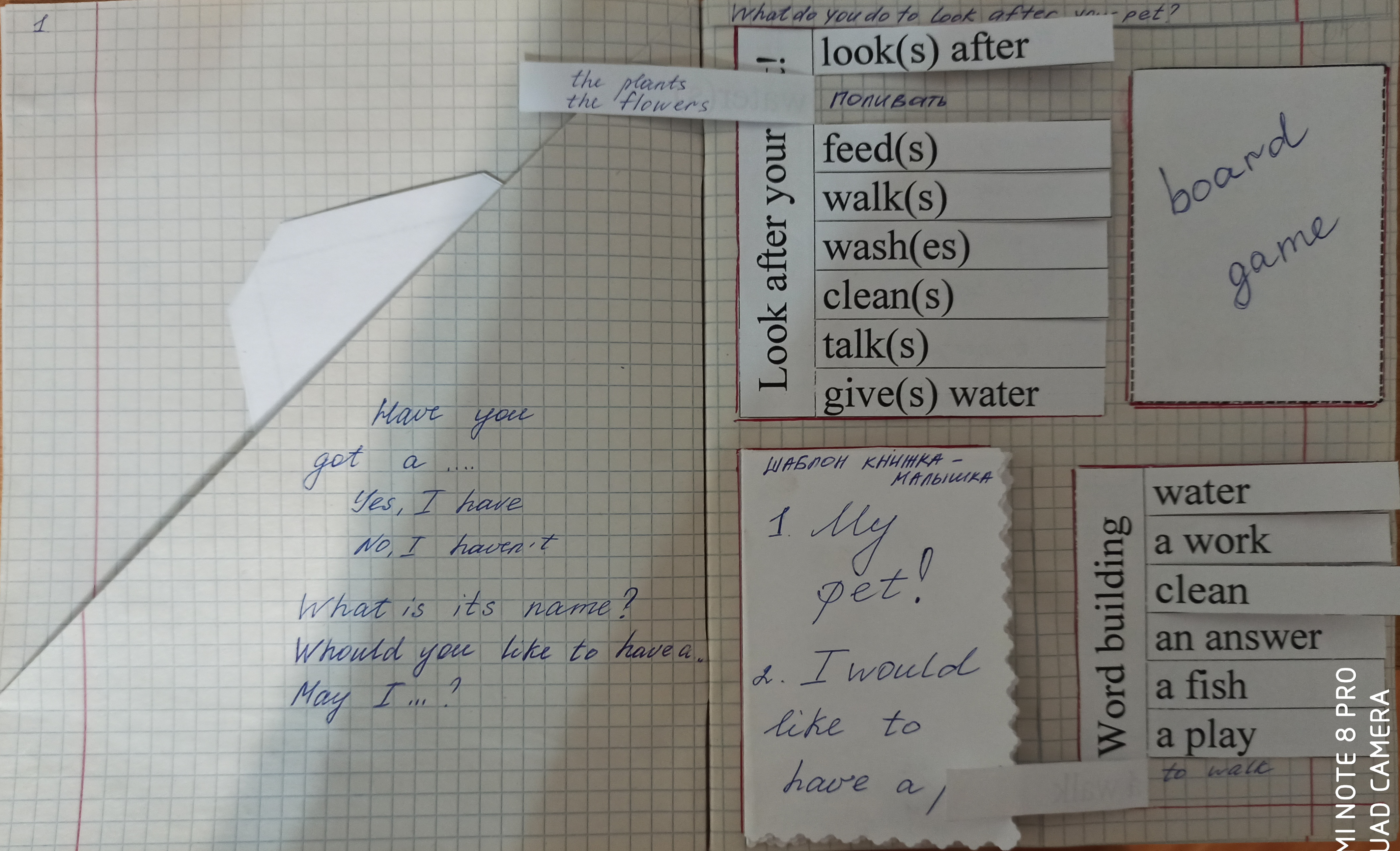 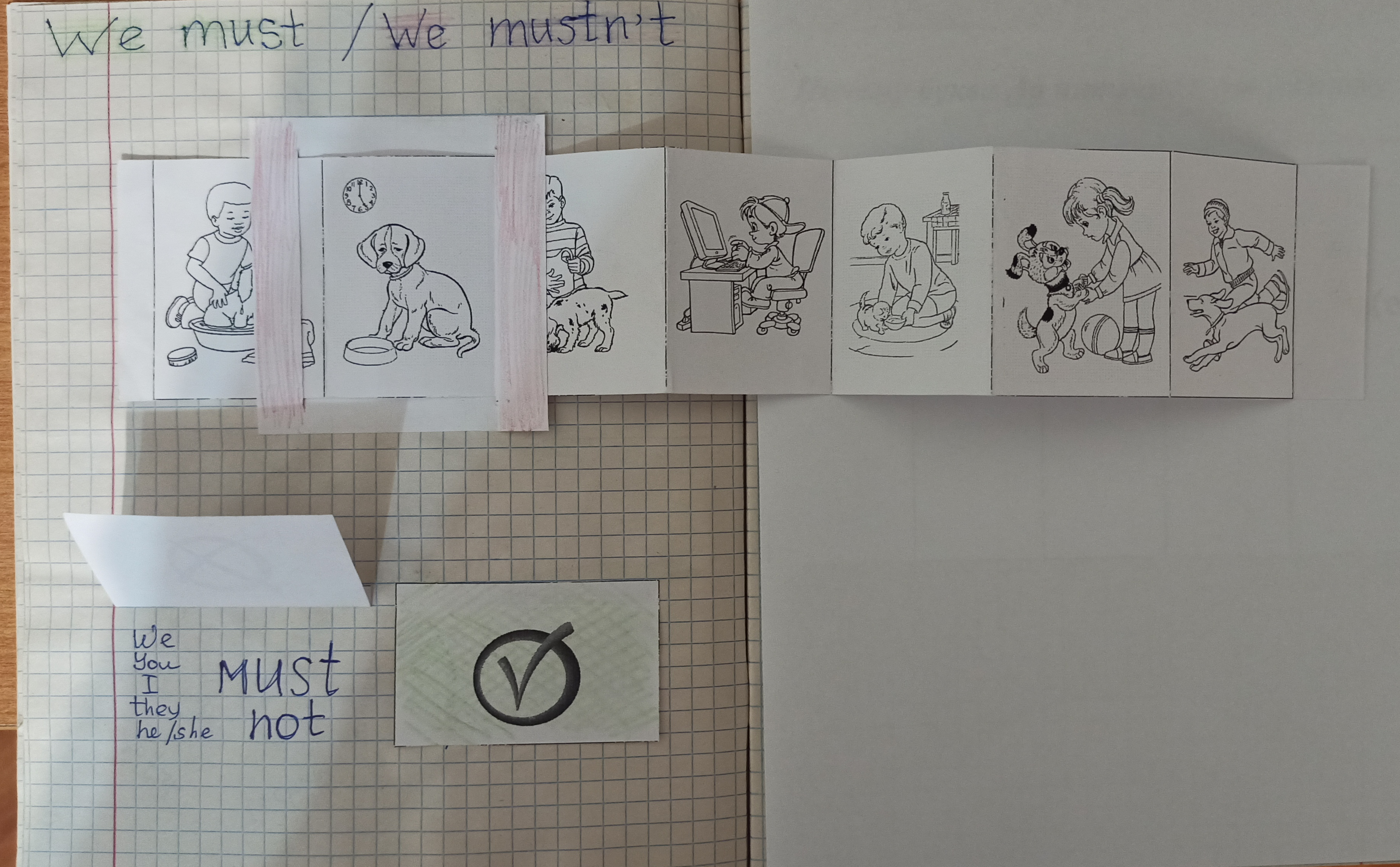 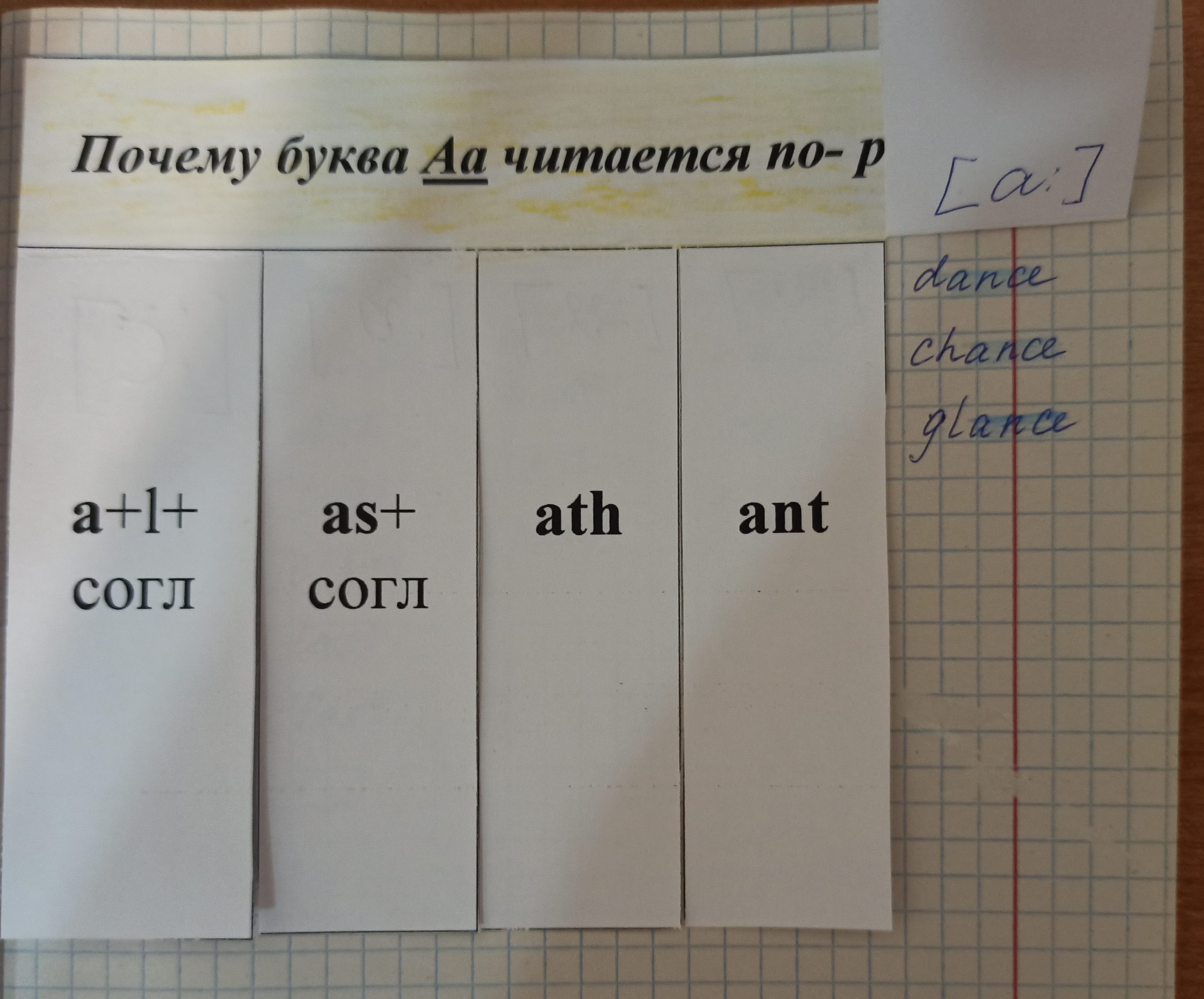 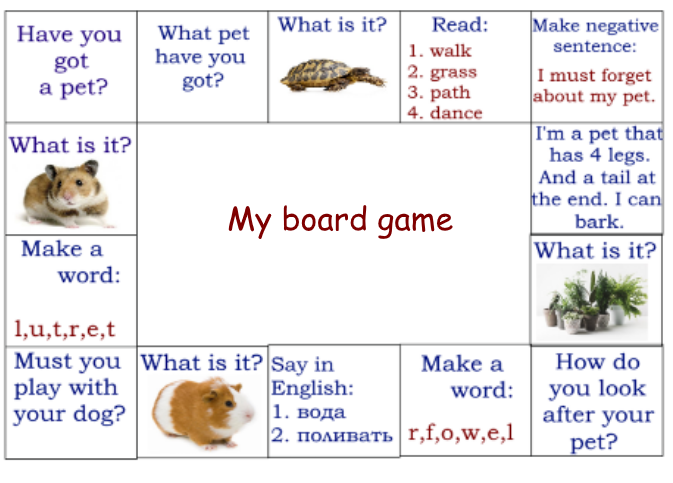 Приложение 2.Шаблоны, для создания макета лэпбука на тему: «All about me»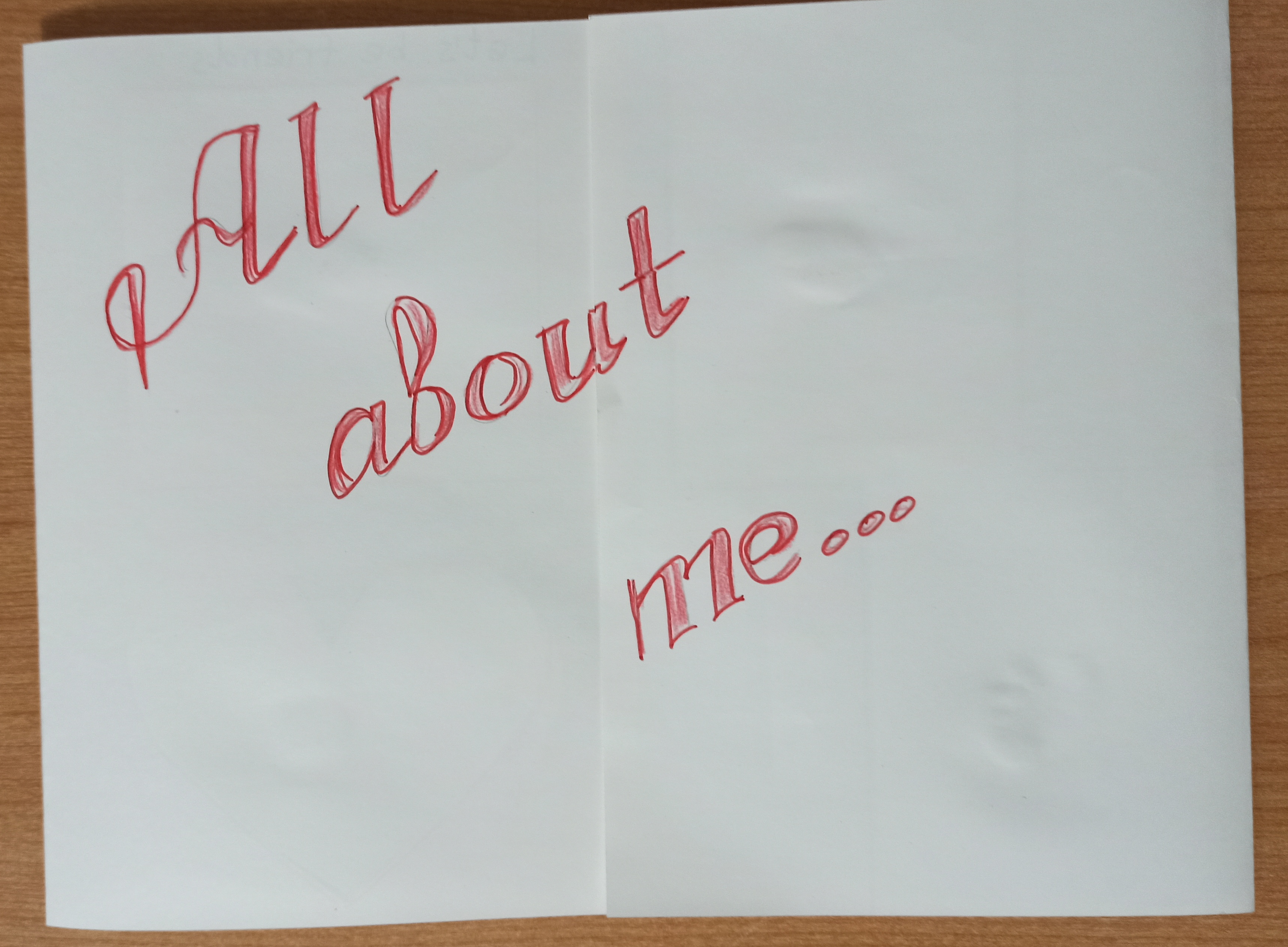 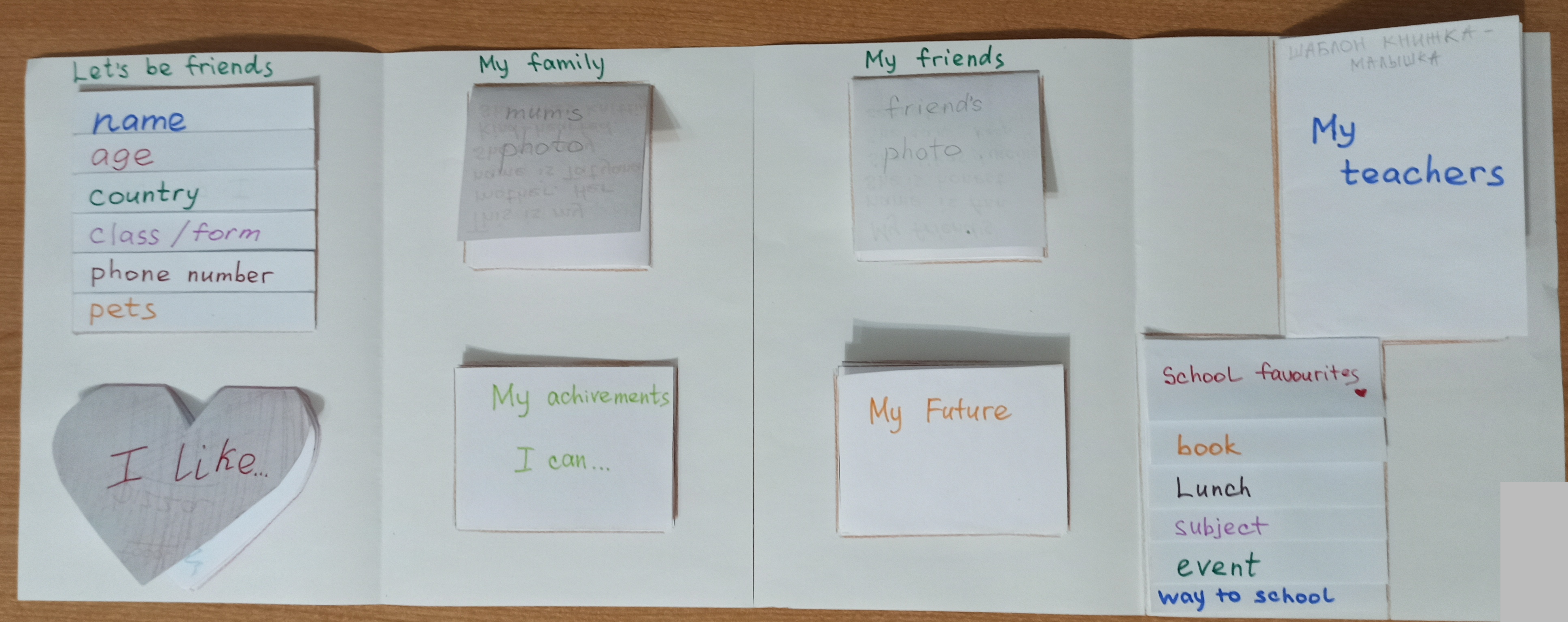 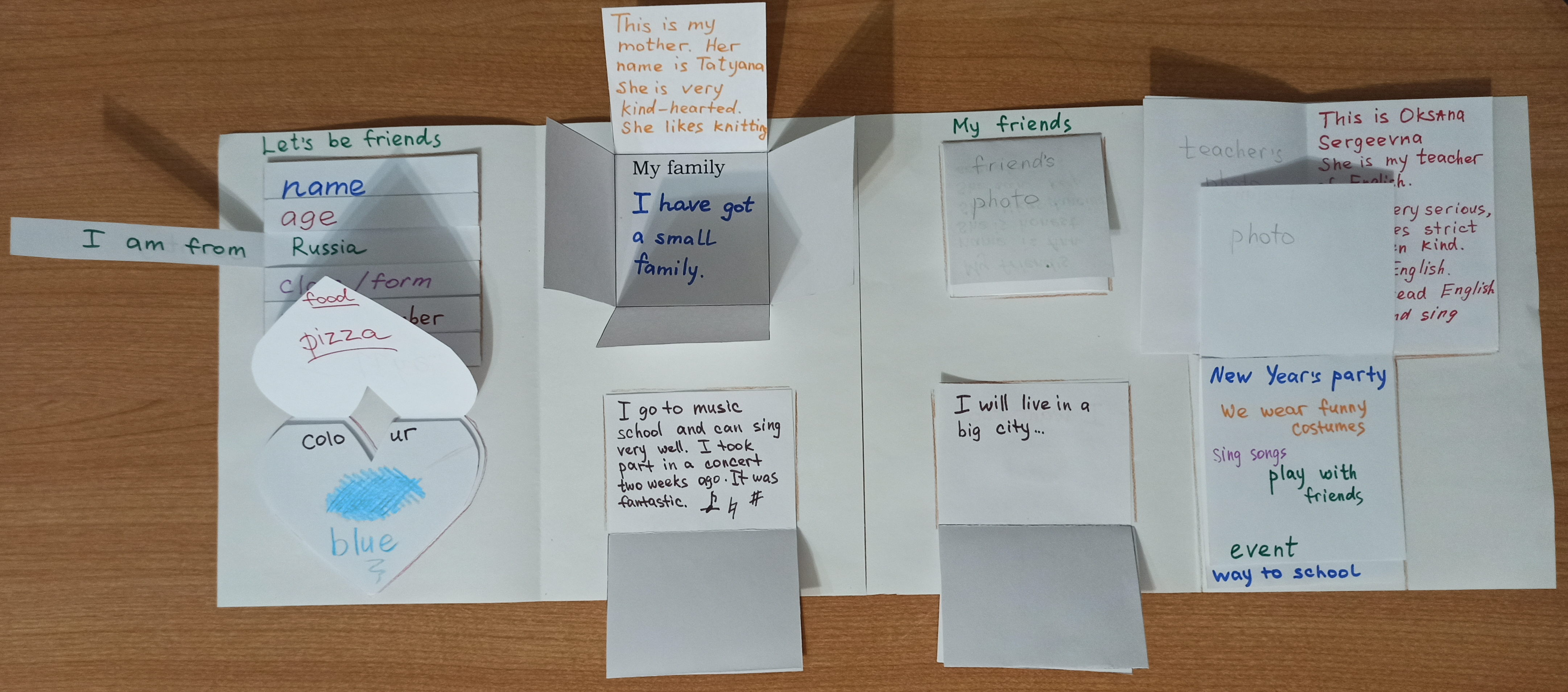 Приложение 3.Применение технологии Лэпбукинга на занятиях по внеурочной деятельности, для создания «живых проектов» на тему: «My classmates».Для работы учащимся раздаются шаблоны, в которых они пишут про своего одноклассника: его имя, возраст, предпочтения. А так же его отличительную особенность в классе (самый высокий, быстрый, лучший актер/ актриса и т.д.) Учащиеся по одному выходят к доске и рассказывают про своего одноклассника. По окончании работы создается альбом класса.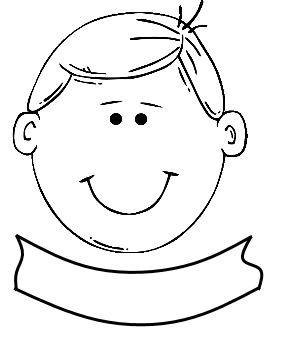 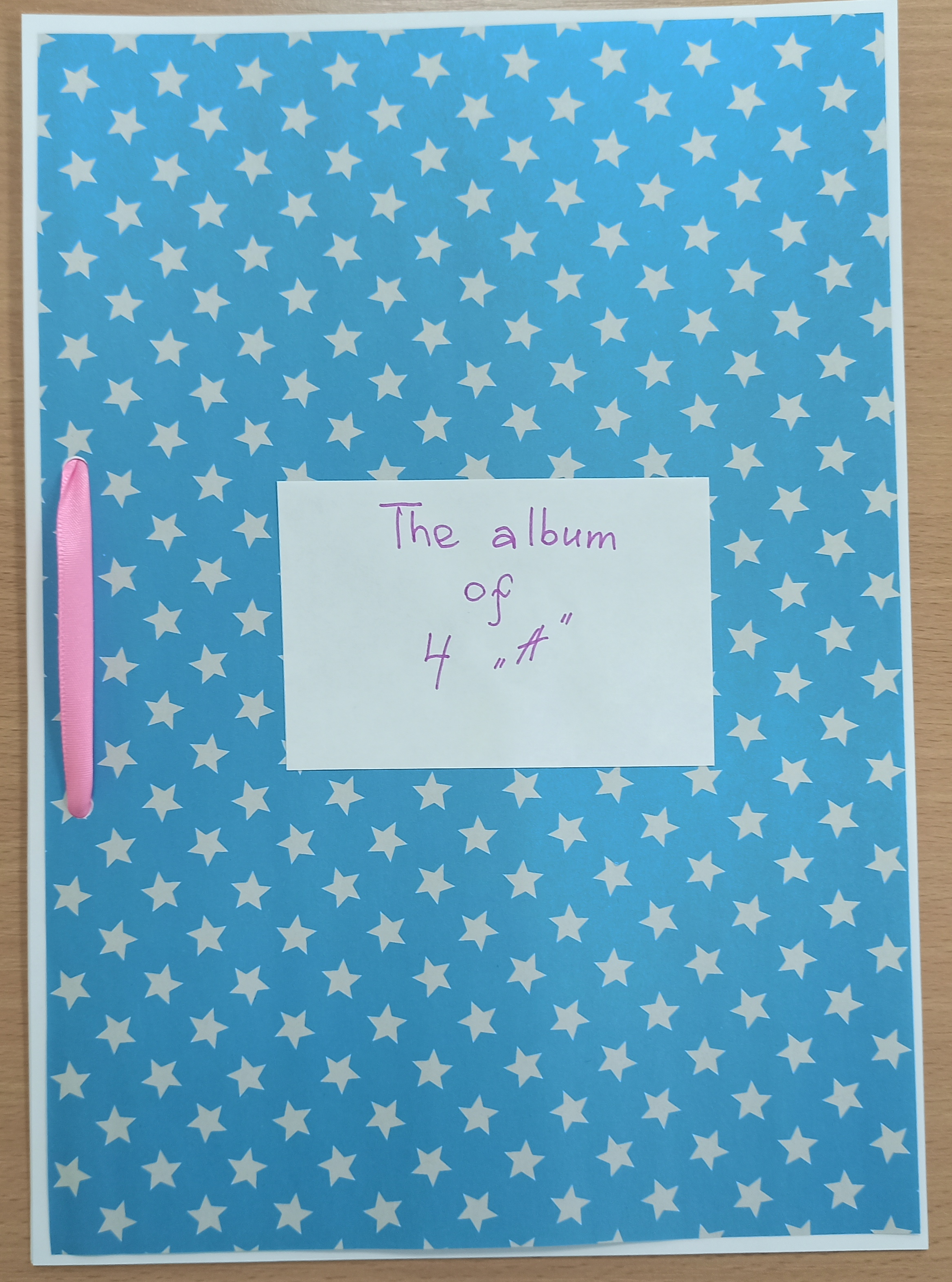 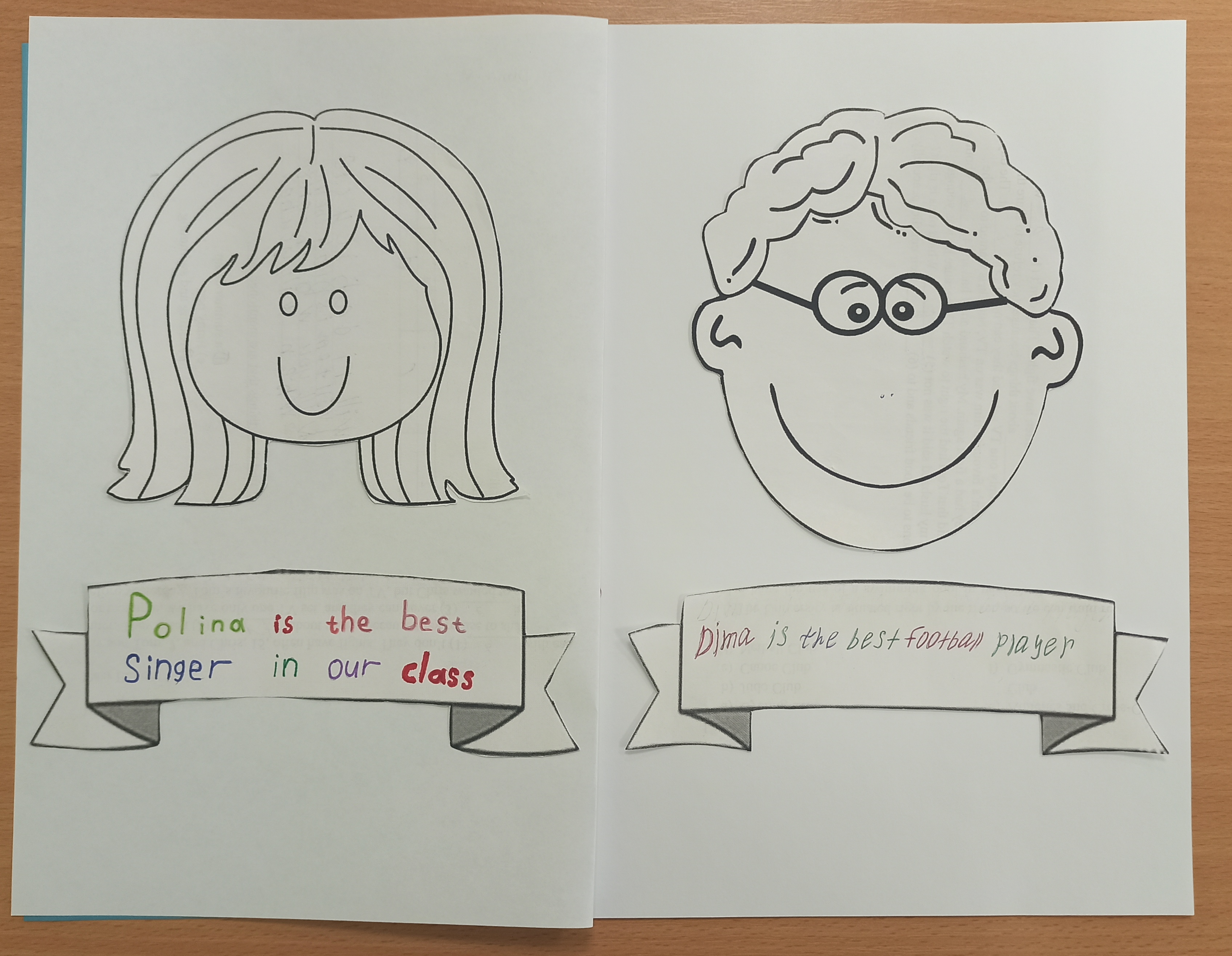 Приложение 4.Технология Лэпбукинга на уроках английского языка с детьми ОВЗ» (из выступления на семинаре)Принцип преемственности и постоянного повторения материала можно реализовать с помощью интерактивной тетради. Интерактивная тетрадь многофункциональна: способствует развитию памяти, внимания, воображения, творчества, мышления, логики; обеспечивает познавательную, исследовательскую, творческую и игровую активность школьников. В интерактивной тетради много кармашков, шаблонов, где хранится информация, которую можно повторять на каждом уроке. Посмотрим на некоторые из примеров работы с интерактивной тетрадью:На данном слайде изображен кармашек для хранения карточек по теме: «Игрушки». Задание может быть: Раскрась и подпиши карточки. На кармашке написаны начало предложений с отработкой структуры have got/ has got… где обучающийся может подставить любую карточку вместо многоточия.Изучение цифр. На данном слайде вы видите изучение порядковых числительных.Задание «Собери рюкзак». Отработка структуры I have got по теме «Школьные принадлежности»Задание «Расскажи, что есть в холодильнике». Отработка структуры There is/ There are … по теме «Продукты»Задание «Времена года». Раскрась дерево и расскажи о времени года.Задание «Сделай фото». Учащимся выдается шаблон фотоаппарата, а кадры они рисуют сами. Данный шаблон хорошо подходит для рассказа о своей семье.С помощью интерактивной тетради можно составлять мини диалоги, рассказывать тексты; составлять целые проекты по изучаемой теме. Как показывает практика, детям очень интересны такие задания. Это живой язык, на котором дети с радостью разговаривают.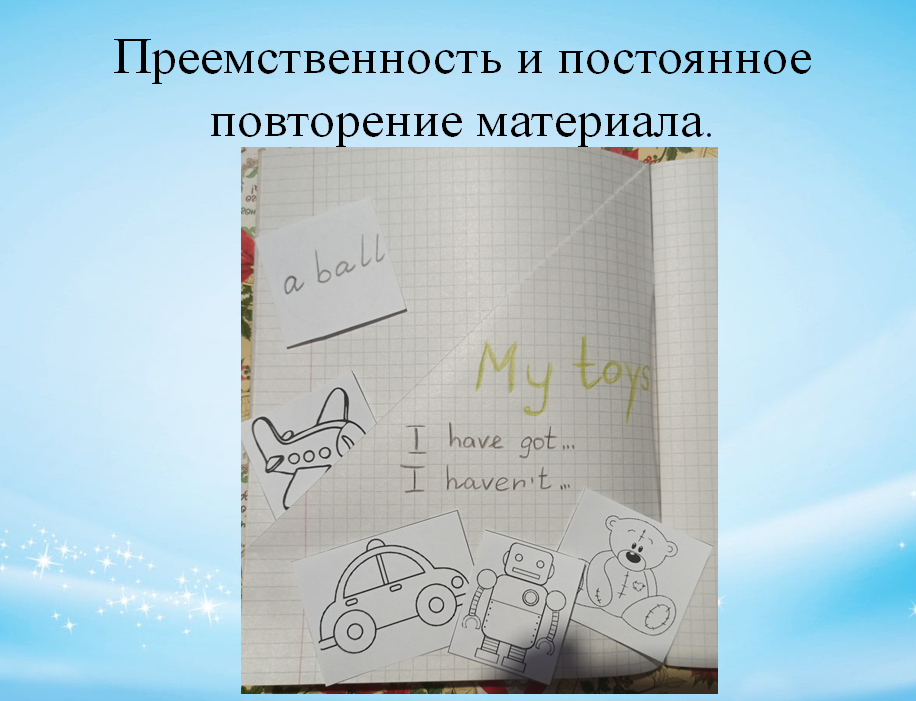 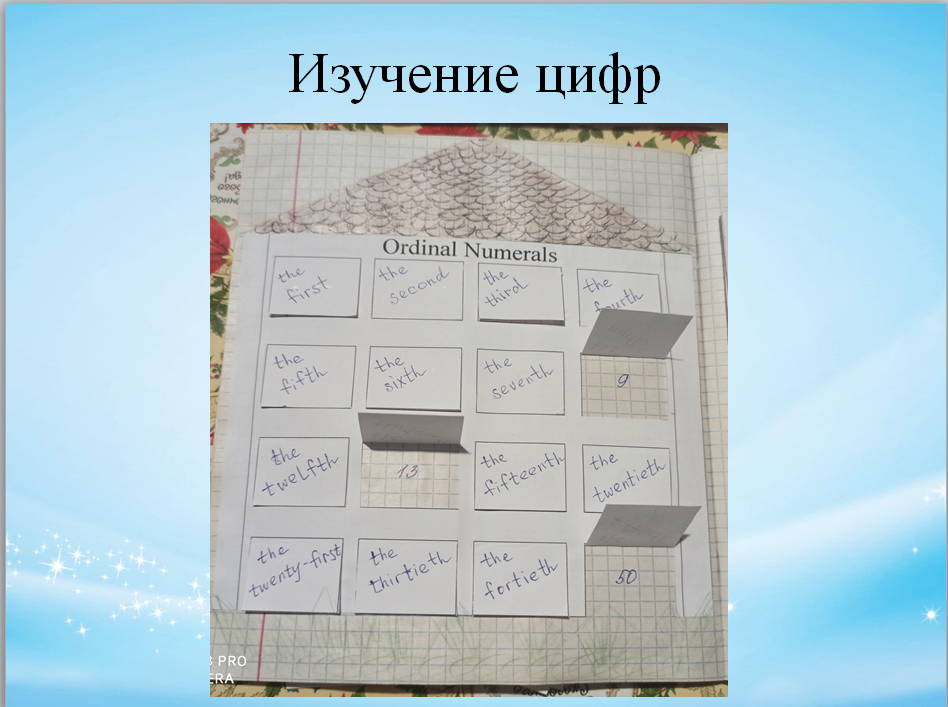 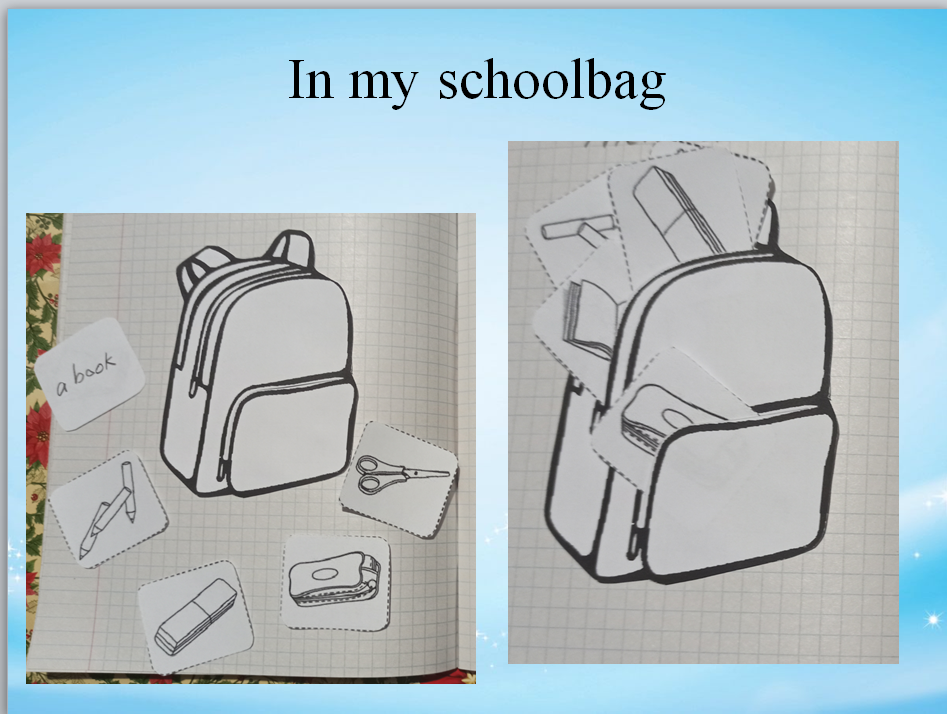 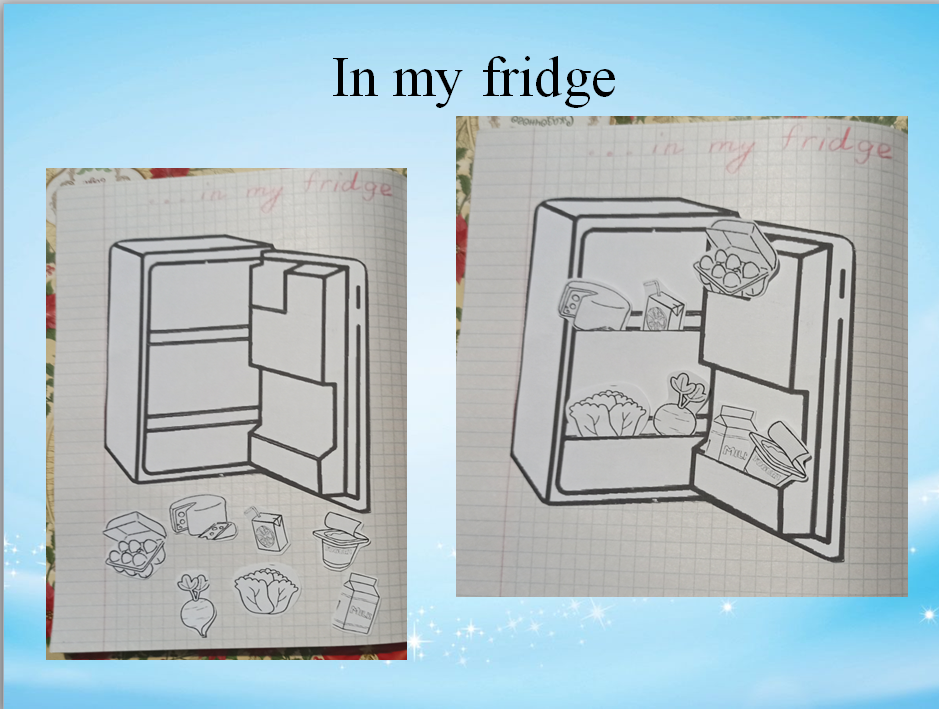 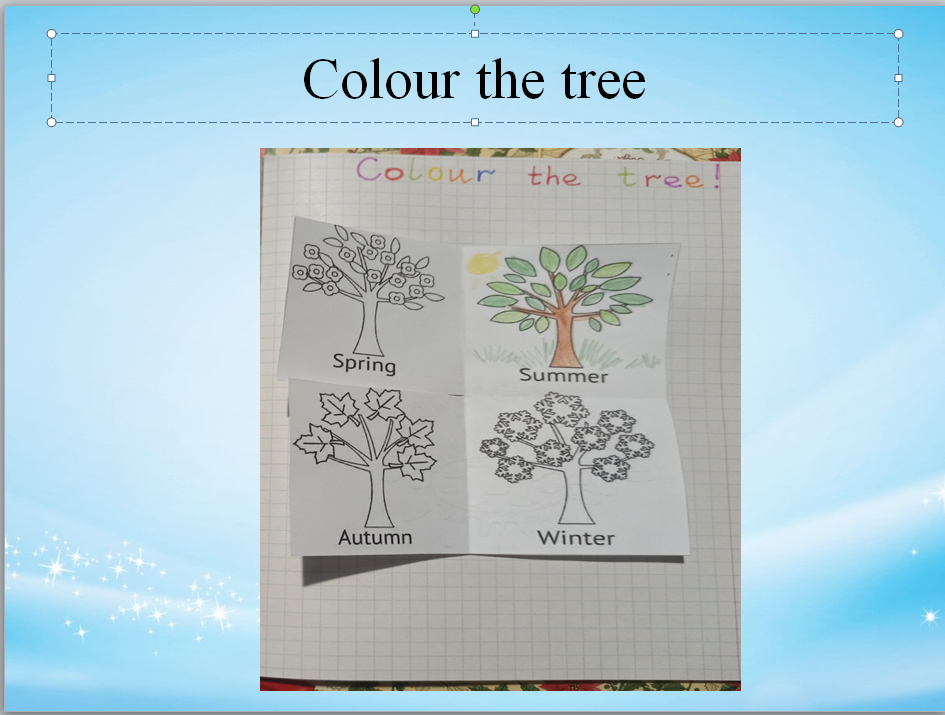 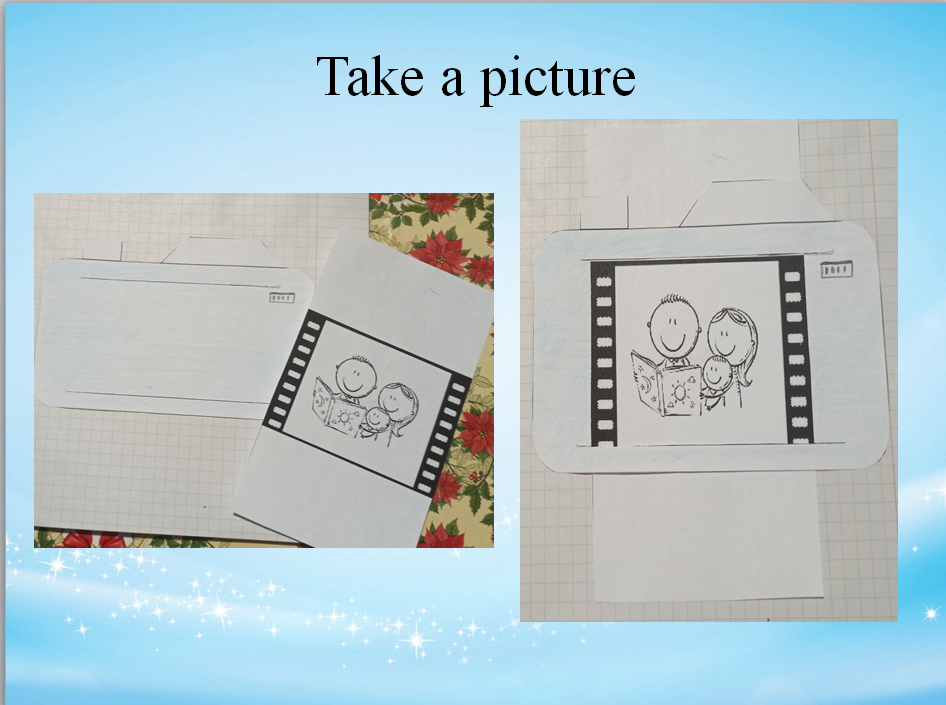 Приложение 5.Отдельные элементы интерактивной тетради (из выступления на ежегодной августовской конференции)В своей работе я часто использую элементы интерактивной тетради. Например, при изучении темы: «Погода» обучающимся предлагается создать свой цветок погоды. Каждый лепесток цветка символизирует определенную погоду. Ученики сами рисуют цветок, его оформляют, затем вклеивают в тетрадь. Вот так он выглядит в ученической тетради.Этот же шаблон применим и к грамматическим структурам. На слайде представлен материал по изучению темы: множественное число существительных. Прочитав правило, ребята в группах (если это класс) или индивидуально (при дистанционном обучении) заполняют лепестки цветка, тем самым графически запоминая правило. После окончания работы проводится обсуждение правила вместе с учителем. Так выглядит данный шаблон в ученической тетради, вместе с примерами (примеры заполняются из общего списка, те учащиеся сразу же учатся применять это правило, лучше чтобы примерами были целые предложения, ребятам нужно определить существительное, и выписать его, образуя множественное число).Подобный элемент интерактивной тетради можно применить на уроках со старшеклассниками, изучая фразовые глаголы. Обучающиеся смотрят видео с объяснением (в сильных группах видео можно посмотреть на английском языке/ со слабыми на русском языке) и заполняют шаблон. После окончания работы проводится обсуждение, правильно поняли учащиеся перевод глаголов, или нет; если нет, то корректируются ответы и составляются предложения с употреблением изучаемых конструкций. В своей работе, мы особое внимание уделяем карточкам и на каждом уроке работаем с ними. Один из примеров работы задание Расскажи стихотворение: ребята создают два вида карточек: карточки, олицетворяющие лето, зиму, осень весну, и карточки с цветами: желтый, белый, синий, красочный. Задание: подберите к каждой карточке, олицетворяющей время года свой цвет и расскажите стихотворение. Задание творческого характера эффективно, так как ученики с разными способностями запоминают стихотворение на уроке.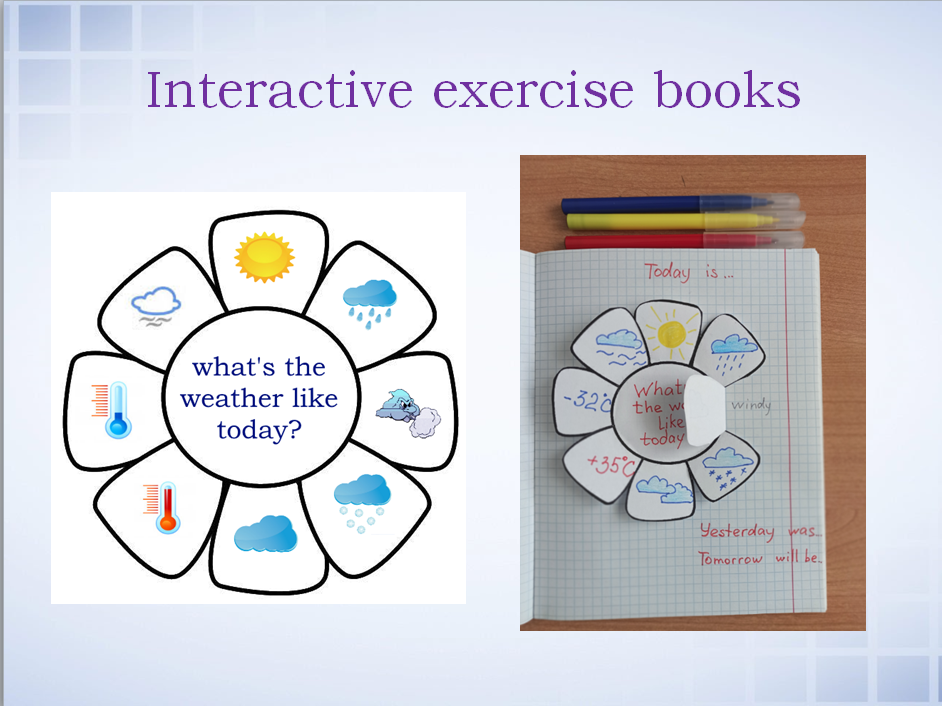 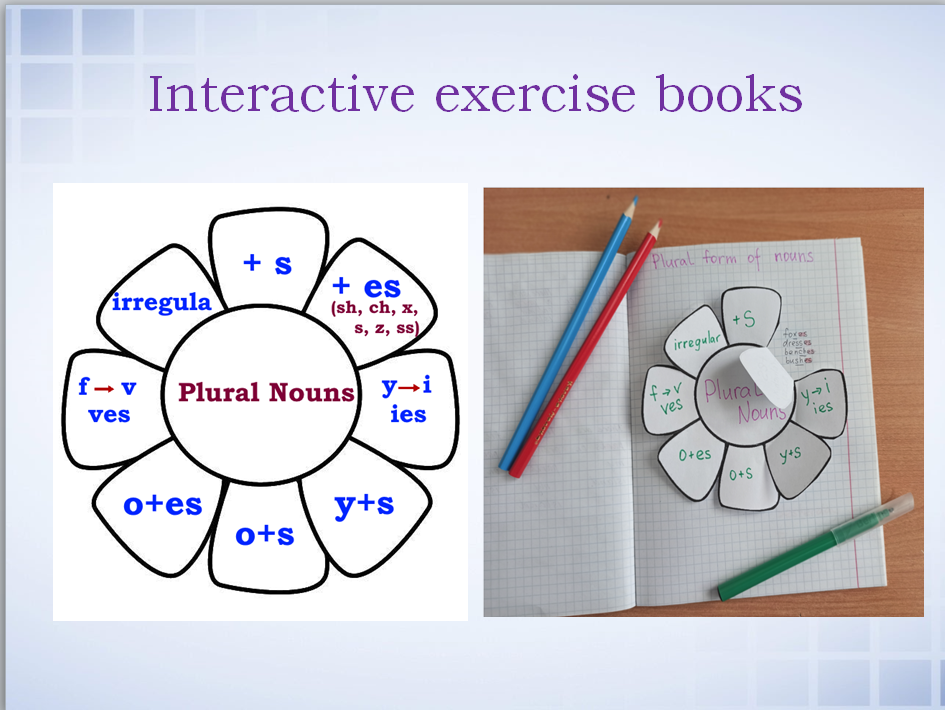 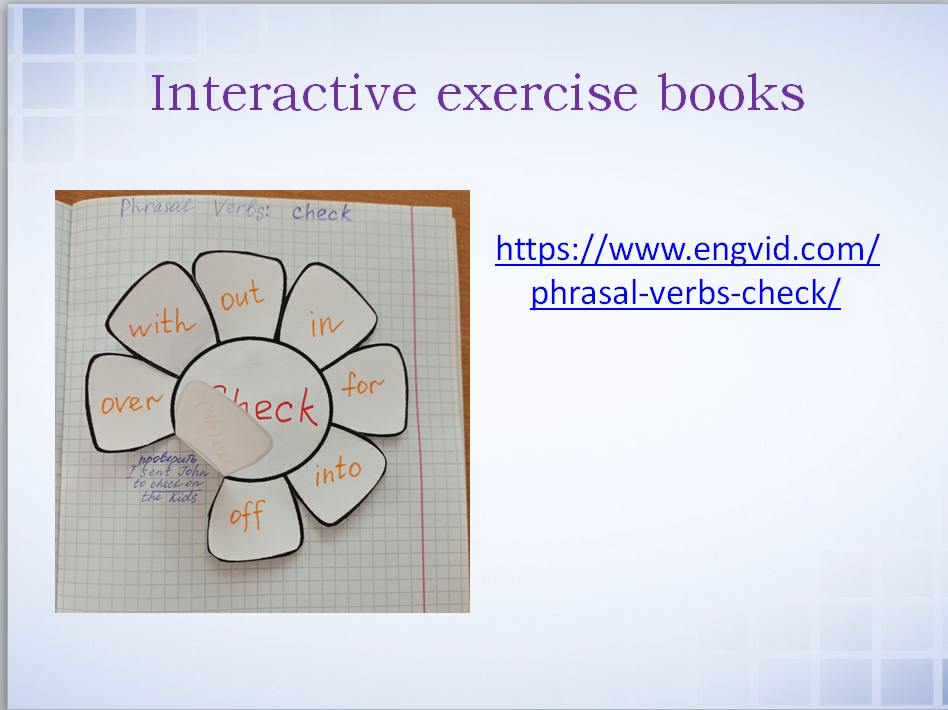 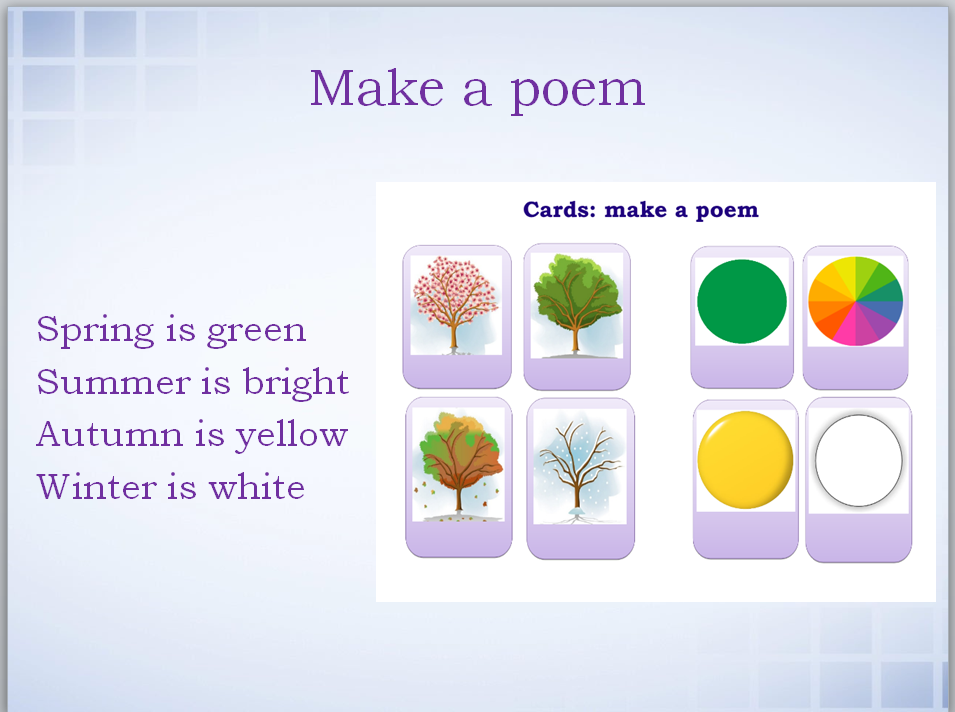 Уровень  мотивацииВходная диагностикаИтоговая диагностиканизкий23%8%средний54%46%высокий23%46%Отношение к предметуВходная диагностикаИтоговая диагностикаАктивно-положительное23%46%Положительное23%31%Безразличное 46%23%Отрицательное8%0%Тема выступленияНазвание мероприятияИспользование активных методов обучения при формировании и развитии УУД в условиях дистанционного обученияЕжегодная августовская конференцияПрименение активных методов обучения на уроках английского языка с детьми ОВЗОбучающий семинар «Особенности работы с детьми ОВЗ»Тема урока из ктп по разделуЗадачиШаблон, информативное наполнениеУ тебя есть домашний зоопарк?Выучить новые слова по темам: «Домашние животные»«Забота о животных»карточки на тему «Животные» (с. 32 упр. 1), для которых в тетради создается специальный кармашек, на котором пишутся главные вопросы для составления простого диалога: Have you got a pet? Have you got a (guinea pig)…?  Would you like to have a …? May I …? (вопрос с глаголом may пишется на перспективу, для отработки вопроса во втором уроке)У тебя есть домашний зоопарк?Научиться задавать и отвечать на вопрос по теме:«Забота о животных»(с. 33 упр. 3/1) Шаблон-раскладушка с вопросом: What do you do to look after your pet? What must you do to have happy pets?(с. 32 и грамматический справочник с. 92) Шаблон-раскладушка  по теме словообразование Я должен следить за своими питомцамиПознакомиться с модальными глаголами may, must. Научиться употреблять их в речи.Шаблон-окошко. В окне появляются картинки, учащиеся должны их описать, используя глагол must/ mustn’t.Что я люблюОтработка звуков [ a: ], [ ɔ: ](с. 36 упр. 2) Шаблон-окошко. Для самостоятельного заполнения (упр. 1, 2 стр. 38-39)Что я люблюСоставить рассказ о своем питомце Шаблон книжка-малышка. Опора на с. 40 упр. 5. Иллюстрированный рассказ о домашнем животном. Какого питомца ты хочешь?Участие в диалоге- расспросе (от 2 до 4 участников)с. 42 упр. 2. Благодаря постоянном повторе шаблонов, у учащихся не возникает трудности составить и рассказать спонтанный диалог на тему «Домашние животные».Составление настольной игры. Шаблон Описание Шаблон – flap book  Let’s be friends В шаблоне дается основная информация: имя, возраст, страна, класс, номер телефона, домашние питомцы. Выбор категорий зависит от фантазии учащегося. Шаблон – shape bookI like … Выбираются категории, о которых учащийся хочет написать, например: еда, цвет, песня, музыкальная группа, книга и т.д. Оформляется в виде сердечка и на каждой странице заносится информация. Шаблон – flap bookMy familyMy FriendsВ центре шаблона пишется тема. На каждом четырех квадратов пишем информацию и членах семьи/ друзьях, с оборотной стороны приклеивается фото, либо рисунок. Фигуру можно выбрать любую.Шаблон – accordion bookMy achievements/I can …My futureКаждый элемент книжки заполняется. Учащийся пишет о своих достижениях, что он умеет делать хорошо; каким он видит своё будущее: где будет жить, кем работать и т.д. Шаблон – 6 pages bookMy teachersУчащийся составляет книгу о своих учителях. Варианты можно выбрать разные: на каждой страничке отдельный учитель; но одной странице фото (рисунок) учителя, на второй описание учителя.Шаблон – layer bookSchool favourites Каждая страничка книжки заполняется отдельно. Основные школьные предпочтения: книга, обед, предмет, событие, как добирается до школы. Выбор категорий зависит от фантазии учащегося.